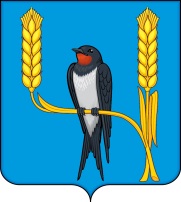 К р а с н о я р с к и й  к р а йБ а л а х т и н с к и й  р а й о нАДМИНИСТРАЦИЯ ЧИСТОПОЛЬСКОГО СЕЛЬСОВЕТА  ПОСТАНОВЛЕНИЕ   от  01.10.2021                              п. Чистое Поле                                           № 28пОб утверждении Порядка размещения печатных агитационных материалов в помещениях, на зданиях, сооружениях и иных объектах, находящихся в муниципальной собственностиВ соответствии с Федеральным законом от 12.06.2002 № 67-ФЗ «Об основных гарантиях избирательных прав и права на участие в референдуме граждан Российской Федерации», статьей 14 Устава сельского поселения Чистопольский сельсовет Балахтинского муниципального района Красноярского края ПОСТАНОВЛЯЕТ:1. Утвердить Порядок размещения печатных агитационных материалов в помещениях, на зданиях, сооружениях и иных объектах, находящихся в муниципальной собственности согласно приложению.2. Контроль за исполнением настоящего постановления оставляю за собой.  3. Настоящее Постановление  вступает в силу в день, следующий за днём его официального опубликования в газете «Чистопольские Вести» и подлежит размещению в сети Интернет на официальном сайте администрации Чистопольского сельсовета http://chistoepole.admonline.ru/.Глава сельсовета                                                                         Е.Н.Сафронова Приложение к постановлениюадминистрации Чистопольского сельсовета Балахтинского района Красноярского края
                                                                                                от 01.10.20210 №28п ПОРЯДОК РАЗМЕЩЕНИЯ ПЕЧАТНЫХ АГИТАЦИОННЫХ МАТЕРИАЛОВ В ПОМЕЩЕНИЯХ, НА ЗДАНИЯХ, СООРУЖЕНИЯХ И ИНЫХ ОБЪЕКТАХ, НАХОДЯЩИХСЯ В МУНИЦИПАЛЬНОЙ СОБСТВЕННОСТИ 1. ОБЩИЕ ПОЛОЖЕНИЯ 1.1. Печатные предвыборные агитационные материалы (далее - агитационные материалы) - плакаты, листовки, портреты и другие печатные материалы, содержащие признаки предвыборной агитации и предназначенные для массового распространения в ходе избирательной кампании.1.2. Зарегистрированный кандидат, избирательное объединение, избирательный блок (далее - Заявитель) - лица, зарегистрированные в установленном порядке для участия в избирательной кампании, имеющие намерение разместить агитационные материалы на объектах муниципальной собственности.1.3. Объекты муниципальной собственности - здания, сооружения, находящиеся в муниципальной собственности муниципального образования сельского поселения Чистопольский сельсовет Балахтинского муниципального района Красноярского края (далее - муниципального образования).2. ПОРЯДОК РАЗМЕЩЕНИЯ АГИТАЦИОННЫХ МАТЕРИАЛОВНА СПЕЦИАЛЬНОМ ОБОРУДОВАНИИ2.1. Агитационные материалы размещаются на информационном оборудовании в местах, определяемых по предложению территориальной избирательной комиссии, постановлением главы муниципального образования в соответствии с законодательством.2.2. Агитационные материалы также могут быть размещены на специальном рекламном оборудовании, размещенном на территории муниципального образования.2.3. Не требуется разрешения и согласования на размещение агитационных материалов на самостоятельно изготовленном временном переносном рекламном оборудовании, а также на временных деревянных и металлических ограждениях.2.4. Запрещается вывешивать (расклеивать, размещать) печатные агитационные материалы на памятниках, обелисках, зданиях, сооружениях и в помещениях, имеющих историческую, культурную или архитектурную ценность, а также в зданиях, в которых размещены избирательные комиссии, помещения для голосования, и на расстоянии менее 50 метров от входа в них.3. УСЛОВИЯ РАЗМЕЩЕНИЯ АГИТАЦИОННЫХ МАТЕРИАЛОВ НА ДРУГИХ ОБЪЕКТАХ МУНИЦИПАЛЬНОЙ СОБСТВЕННОСТИ3.1. Агитационные материалы могут вывешиваться (расклеиваться, размещаться) в помещениях, на зданиях, сооружениях и иных объектах только с согласия и на условиях собственников, владельцев указанных объектов. К таким объектам относятся, в том числе и транспортные средства. При этом собственники, владельцы вышеуказанных объектов обязаны обеспечить кандидатам, избирательным объединениям равные условия для размещения агитационных материалов.3.2. За размещение агитационных материалов на объекте, находящемся в государственной или муниципальной собственности, плата не взимается.3.3. Обязательным условием получения разрешения на размещение агитационных материалов на объектах муниципальной собственности является обязательство Заявителя привести объект, на котором будут располагаться агитационные материалы, в надлежащий вид после окончания срока размещения либо в пятидневный срок после проведения выборов.3.4. Все печатные и аудиовизуальные агитационные материалы должны содержать наименование и юридический адрес организации (фамилию, имя и отчество лица, наименование субъекта Российской Федерации, района, города, иного населенного пункта, где находится место его жительства), изготовившей (изготовившего) данные материалы, наименование организации (фамилию, имя и отчество лица), заказавшей (заказавшего) данные материалы, а также информацию об их тираже, о месте его изготовления, дате выпуска, указание об оплате их изготовления из средств соответствующего избирательного фонда.3.5. Не допускается привлекать к предвыборной агитации лиц, не достигших на день голосования возраста 18 лет, в том числе использовать изображения и высказывания таких лиц в агитационных материалах. Исключением является использование кандидатом или избирательным объединением изображений самого кандидата, в том числе со своими супругом, детьми (включая детей, не достигших возраста 18 лет), родителями и другими близкими родственниками, а также среди неопределенного круга лиц.4. ПОРЯДОК ПОЛУЧЕНИЯ РАЗРЕШЕНИЯ4.1. Для получения разрешения на размещение агитационных материалов Заявитель подает заявку установленной формы в администрацию муниципального образования, согласованной с балансодержателем объекта.В особых случаях (размещение агитационных материалов вдоль проезжей части, на строительных конструкциях и т.п.) администрация муниципального образования вправе установить дополнительный перечень согласующих инстанций.К заявке прилагаются:- документ, подтверждающий регистрацию кандидата;- экземпляр (копия) агитационного материала, предполагаемого к размещению.4.2. Агитационные материалы размещаются на срок, указанный в разрешении. При выдаче разрешения на весь срок проведения избирательной кампании днем его окончания является день проведения выборов.4.3. Разрешение оформляется в течение трех дней со дня подачи заявки.